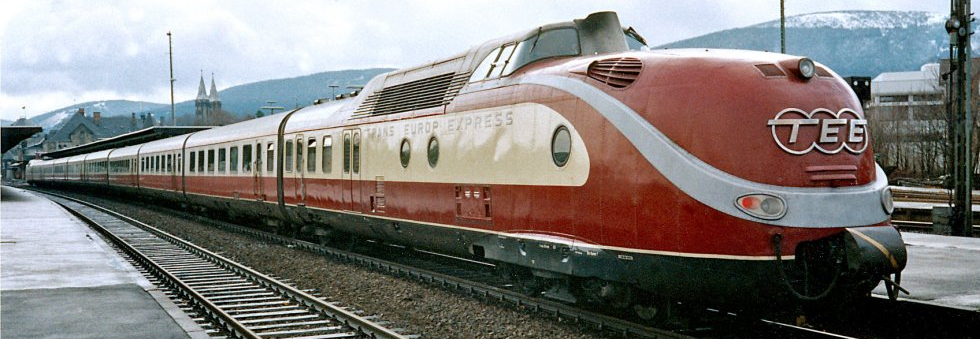 DB VT 11.5 Gasturbinen-Automotive TEE mit 2 MTU motoren mit 1100 PS.Sound Projekt für Fahrzeugsounddecoder Doehler & Haass | by G. Wiencirz Proyecto llevado a cabo copiado e integrado en tren H0 de iGuadixFunciones | Funktionen F0 Luz y sonidoLicht an und sound an F1 Bocina 1 aguda Horn 1 hoch F2 Bocina 2 graveHorn 2 tief F3  Ventilador LüfterF4 Velocidad de maniobras Shunting mode F5 Enganche ankuppeln F6 Chirrido de frenosBremsenquiertschen  F7 Chirrido de frenos 1 Bremsenquiertschen  1F8 Compresor de aireLuftpresserF9 Apertura/cierre puertas  Tür auf/ Tür zuF10  SilbatoTrillerpfreiffeF11 Por favor suba a bordo Bitte einsteigenF12 Vía 1, por favor suba a bordo Gleis 1 bitte einsteigenF13 Arenero  SandenF14 Vorschmieren Pre-lubricaciónF15 Sonido libre F16 Sonido libreF17Desvanecimiento de sonidoAusblendeffekt